FEUILLET DE LA SEMAINE DU 17 SEPTEMBRE 201724e Dimanche du Temps ordinaire«Lorsque mon frère commettra des fautes contre moi, combien de fois dois-je lui pardonner?» (Mathieu 18,21)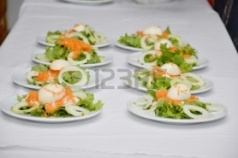 Samedi, le 28 octobre 2017, à 18 hÀ l’Érablière du Ruisseau (chez François Besner) 38 du Ruisseau, Coteau du Lac. Coût du billet : 40$ par personne (service de bar sur place) MUSIQUE: DUO Cécile et RichmondLes billets sont en vente auprès des marguillers, de Yves et au secrétariat 450-267-3308  poste 050 ANS DE BÉNÉVOLAT La vie d’une paroisse repose beaucoup sur le bénévolat.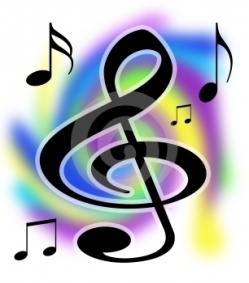 Aujourd’hui 17 septembre, à la messe de 9h30, nous soulignons le bénévolat de M. Jean Sauvé, directeur de la chorale Sainte-Marie du Rosaire depuis 50 ans. Après la messe il y aura une vingtaine de minutes d’hommage (parlé et chanté) et le tout sera suivi d’un vin fromage dans l’église. Jean, les paroissiens et les amis te disent merci pour tout ce temps donné gratuitement.Bonne santé pour  "encore 50 ans..."RAPPEL DE L’INVITATION AU LANCEMENT DE L'ANNÉE PASTORALE: le thème de cette année: Depuis 125 ans … pour notre foi on sort !Mgr Noël Simard, les membres des Services diocésains de Valleyfield et les responsables régionaux vous invitent à entreprendre l’année pastorale avec un nouvel élan : « Depuis 125 ans… pour notre foi on sort !». Le lancement diocésain est une occasion pour toutes et pour tous de s’approprier le thème et la vision de la priorité pastorale diocésaine. Un élan pour la vie et la foi dans notre milieu ! Vous êtes attendus : SAMEDI 23 SEPTEMBRE 2017 DE 9h30  à 12h15 (Accueil et formation des équipes à 9h)À l’Église Sainte-Madeleine  4, rue St-Jean-Baptiste Est, Rigaud J0P 1P0 Bienvenue à chacune et à chacun !Soyez prêts, … nous serons en sortie ! (vêtements de circonstance selon la température)S.V.P. afin d’aider la logistique, merci de vous inscrire avant le 18 septembre auprès de votre secrétariat par téléphone au  450-267-3308  poste 0DIMANCHE DE LA CATÉCHÈESE: Dans la foulée de l’expérience vécue l’an dernier, le 4e dimanche de septembre a été retenu pour les célébrations du Dimanche de la catéchèse 2017, afin de favoriser une plus grande participation des paroisses de chez nous à cet événement, qui s’inscrit cette année dans la mouvance du « tournant missionnaire en formation à la vie chrétienne ». Dans chaque paroisse, unité pastorale ou lieu de vie chrétienne, le Dimanche de la catéchèse est l’occasion :• de faire connaître aux gens du milieu les différentes propositions catéchétiques offertes par la communauté chrétienne;• de mobiliser et de mettre en valeur les forces vives associées à la catéchèse à tous les âges de la vie;• de sensibiliser la communauté chrétienne à l’importance de son soutien à la mission catéchétique, par son témoignage et par différents moyens concrets.À cette occasion, danS notre paroisse il y aura célébration spéciale : Vous êtes cordialement conviés  à une célébration bien spéciale, le 24 septembre prochain à Saint-Zotique à 11 h. Durant cette célébration, nous rendrons hommage aux catéchètes des différentes pastorales de notre paroisse. Pour l’occasion nous vous invitons à assister à un récital offert par des jeunes musiciens et chanteurs de notre paroisse à partir de 10h30. Suite à la célébration, et pour poursuivre avec un moment de fraternité, un goûter hot-dogs sera offert à l’extérieur si  la température le permet (en cas de pluie, nous nous retrouverons au sous-sol de l’église).Venez vivre un moment de recueillement et de fraternité dans votre communauté de la paroisse Saint-François-sur-le-Lac. Cette célébration marquera  le début de l’année pastorale. Nous vous attendons en grand nombre. Invitez un membre de votre famille ou de la communauté à se joindre à nous pour célébrer. C’est donc  une date à mettre à vos agendas : Quand : dimanche 24 septembre 2017 Où :   Église Saint-Zotique  Heure : 10h30 mini-récital,  11h00 célébration,  12h00 moment de fraternité en communauté.  Au plaisir de vous y rencontrer!!!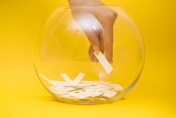 C'est également à cette occasion, soit le 24 septembre, après la messee de 11 h à l'église saint-zotique, que le tirage des billetS vendus au profit de la paroisse sera effectué. INTENTIONS DE MESSES DU 17 SEPTEMBRE 2017QUÊTE SPÉCIALE:  Les 23 ET 24 septembre, il y aura la collecte demandée par les évêques pour l'église du candan à la sorite des messes. Nous comptons sur votre générosité.CGA 2017: Le montant de vos dons recueilli au 9 septembre est de 125 554.75$.  Merci, merci, merci, nous approchons de l'objectif de 130 000.$ Notre paroisse c'est notre affaire, il faut continuer de s'en occuper.VIVRE ET AIMER vous invite à vivre une fin de semaine pour la croissance de votre couple. Date des prochaines fins de semaine : - région de Montréal (Pierrefonds) : 20, 21, 22 octobre 2017	- région de Québec : 10, 11, 12 novembre 2017,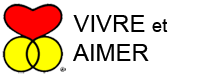 Nous vous proposerons d’utiliser une technique de communication qui a fait ses preuves pour améliorer votre dialogue. Elle vous permettra de vivre une démarche dynamisante pour votre amour. Tout se passe dans la simplicité et le respect de chacun. Un suivi est offert gratuitement. Pour avoir plus d’information ou obtenir un dépliant et/ou vous inscrire, vous adresser à :Julie Belleau ou Marcel Gagné pour le week-end de Montréal      Tél. : 514 603-8889, courriel : region.montreal@vivreetaimer.comONT ÉTÉ ACCUEILLIS DANS L’ÉGLISE PAR LE BAPTÊME Dimanche le 10 septembre à l’église Saint-Ignace, Coteau du Lac :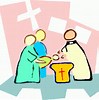 Flavie, fille de Pier Luc Poulin et de Amélie Beauchamp. Parrain et marraine: Francis Poulin et Caroline VaillancourtZack, fils de Benoit Gauthier et de Mylèene Besner. Parrain et marraine: Pascal Besner et Carolyn Wesley.Rosalye, fille de Pier-Mark Dawson et de Kim Vanier. Marraine: Kelly VanierAGENDA DES ACTIVITÉS PASTORALES ET SOCIALESPARTIS VERS LE PÈRE 	 Mme Marie-Thérèse Sauvé Lafleur, décédée à Salaberry-de-Valleyfield, le 9 septembre 2017, à l’âge de 90 ans. Elle rejoint son époux feu Ovide Lafleur et sa fille feu Diane Lafleur. Elle était la mère de Jacques (feu Ginette Hallé) (Annette Pelletier),Marcel (Nicole Barbeau), Michel (Denise Clément), Pierre (Diane Stringer), Richard (Rachel Martin), André prêtre, Sylvie (Michel Levac) et Manon (Jean-François Gagné). Elle laisse ses 12 petits-enfants et 14 arrière-petits-Les funérailles ont déjà eu lieu. Nos sympathies principalement à André, vicaire général diocésain.M. Daniel Desforges de Coteau du Lac, décédé le mercredi 6 septembre à l’âge de 56 ans. Il laisse dans le deuil sa mère Thérèse Lecompte-Desforges , deux enfants, un petit enfant et deux sœurs. Les funérailles ont déjà eu lieu.Sincères condoléances aux famillesMesses célébrées à l’extérieur par YvesRAPPEL: LEVÉE DE FONDS Annuelle pour l'église de Saint-Zotique: Restaurant St-Zotique Souvlakis 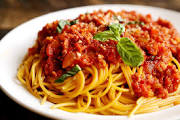 À mettre à votre agenda : les 13-14 et 15 octobre 2017 de 11 h à 21 h  Pour un don de 10$ que vous faites à la Paroisse, vous recevrez un spaghetti, que vous pourrez manger sur place ou emporter. INTENTIONS DE MESSES : À chaque messe nous prions pour nos parents défunts ou pour des actions de grâces. Ces intentions sont offertes par des familles, des parents ou des participants aux célébrations des funérailles.Des cartes sont disponibles au secrétariat, lorsque vous désirez offrir une intention de messe, lors de funérailles.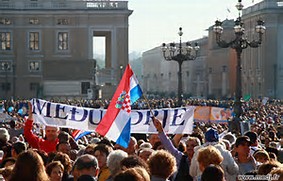 INVITATION POUR UN PÈLERINAGE: Le Centre Régina Pacis de Montréal organise un pèlerinage à Medugorjé (en Bosnie) du 22 avril au 3 mai 2018. Les accompagnateurs seront: Monique Larochelle, Luc Labbé prêtre, Laurence Lvric (interprète)Le coût est de 2090.$ pour une inscription avant le 15 décembre pour une chambre en occupation double. Il faut ajouter 210.$ pour une chambre simple.  Pour plus d'informations l'abbé Luc Labbé au 450-377-5356. INVITATION SOUPER SPAGHETTE DU CENTRE COMMUNAUTAIRE DES AÎNÉS DE SOULANGES:Le samedi 14 octobre 2017, à compter de 17 h au Centre sportif Soulanges (Aréna) 100 rue des Loisirs, Saint-Polycarpe. 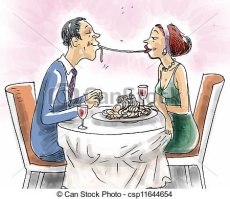 Le coût pour adultes: 15.$, enfant de 6 à 10 ans: 7.$ moins de 5 ans gratuit. Les billets sont en vente au Centre communautaire: 450-265-3548. Il y aura service de bar, encan silencieux et prix de présence.ÉGALEMENT VENTE DE SAUCE À SPAGHETTI MAISON SUR PLACE.LES REPAS PARTAGÉS: Les repas partagés sont des lieux d'échanges et de encontres. Pour participer, il suffit d'appeler la personne responsabale. Certains repas sont suivis d'activisé diverses. Voici la liste des municipalités ou se tiennent des repas partagés chaque mois:Coteau du Lac: 1er lundi au 4C Principale: Monique Ranger 450-763-1165Les Coteaux:  dernier mardi au 121 Principale : Marguerite Ranger 450-267-0407Rivière Beaudette: 2e mardi au 1010 chemin Ste-Claire: Francine Carrière 450-269-2699Ste-Justine de Newton: 1er mercredi au 2842 Principale: Maryse Lanthier 450-764-3139St-Polycarpe: 3e mardi au 100 des Loisirs: Danielle Lefebvre 450-265-3812St-Télesphore: 2e mercredi au 1425 route 340: Claire Sauvé 450-269-2261St-Clet: 3e mercredi au 4 du Moulin: Jean-Luc Poirier 450-370-0225St-Zotique: 1er mercredi Hotel de Ville: Claudette Massicolli 450-267-0930Pour sourire un peu: LE MYSTÈRE DU TROU DE BEIGNE: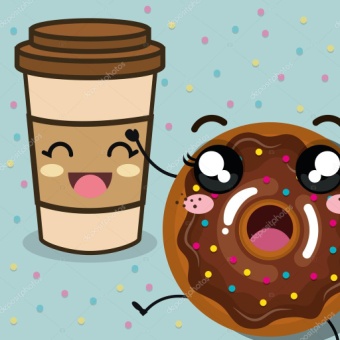 Les versions diffèrent quant à la source de ce fameux trou:La plus sérieuse raconte que ce sont les Hollandais qui ont donné cette forme à cette pâtisserie parce qu'elle était ainsi plus facile èa tremper dans le café.( À noter que le mot 'tremper' se dit dunking en anglais, d'ou le nom de Dunkin'Donuts). Selon d'autres sources, nous devons plutôt ce trou à l'initiative d'un jeune Américain du nom de Hanson Gregory. En 1847, alors qu'il avait 15 ans, ce drnier se serait plaint à sa mère que le centre des beinges qu'elle cuisinait n'était pas assez cuit.  Il lui aurait donc tout bonnement demandé de le retirer, donnant ainsi du beinge la forme qu'on lui connaît aujourd'hui!  (Source Journal Entre-Nous septembre 2017)SAMEDI 16 SEPT.Saint-IgnaceSainte-Claire16 h16h30Mme Bibiane et M. Réal Charlebois par la famille	Prés.  Luc Beaudin Mme Lucienne Legault Lalonde par Christiane	Prés.  Curé Yves G.Mme Yvette Martin et M. Hector Claude par leur fils YvonM. et Mme Roland Lauzon par Cile, Merville et Mélissa LouisMme Gisèle Biron par Gisèle Samson et Claude DuprasMme Cécile Bissonnette Lauzon par ClaraAction de grâce par Jeannine SamsonDIMANCHE 17  SEPTSainte-MarieSaint-IgnaceSaint-Zotique9h3011 h11 h24e dIMANCHE DU TEMPS ORDINAIREMme Aline Marleau Leroux par Louise et Marcel Leroux	Prés. Curé Yves G. et Luc BeaudinMme Gracia Lamontagne par le Club Optimiste Les CoteauxSaint-Frère André par Jean-Marc GagnonMms Avila et Bernard Sauvé par Lise et JeanMme Cécile Marleau Felx par Guylaine et YvonMme Nathalie Samson par la famille	Prés. Roger LanielM. Roland Vincent (12 e ann) par Liette et GilbertMme Huguette Doucet West par la famille	Prés. Jean TrudeauM. Claude Vernier par Louise-Marie GirouxLUNDI18 SEPT.Sainte-MarieMardi 19 SEPT.Saint-IgnaceMercredI 20 SEPT.Saint-Zotique9 h9h3015h4016 h9 h9h30ChapeletMme Carmelle Trudel par la Société Saint-Jean-Baptiste	Prés. Curé Yv es G.Saints André Kim Tae-Gon, Paul Chong Ha-Sang et leurs compagnon, martyrsVêpresM. Richard Grondin par parents et amis aux funérailles	 Prés. Curé Yv es G.M. Mike Ribiero et la famille par des amisSaint-André Kim Tae-Gon, prêtre, paul chong ha-sag et leurs compagnons, martyrsChemin de croixMme Annette Méthot par parents et amis aux funérailles	 Prés. Curé Yv es G.SAMEDI 23 SEPT.Saint-IgnaceSainte-Claire16 h16h30bienheureuse Émilie Tavernier gamelin, religieuseM. Gaétan Tisseur par son épouse Gilberte	Prés. Curé Yves G. M. Jean-Gabriel Ménard (1er ann.) par ses enfantsM. Albert Bishop par  Denise Prieur Bishop et leurs enfants	Prés. Luc Beaudin Mme Yvette Martin et M. Hector Claude par leur fils YvonMme Marie Thérèse Lafleur par Hélène et Christian MadoreDIMANCHE 24  SEPT.Sainte-MarieSaint-IgnaceSaint-Zotique9h3011 h11 h25e dIMANCHE DU TEMPS ORDINAIREMme Geneviève Claude par parents et amis aux funérailles	Prés Roger LanielM. Richard Grondin par Dr Margaret Megelas	Prés.  Jean Trudeau Parents défunts famille Oscar Legros par Dr. Guy Legros  Mme Bernadette Latreille (12e ann) par ses 9 filles	Prés. Curé Yves G.Mme Monique Quenneville par la famille et amis aux funéraillesMme Cécile Moyen Leroux par son épouxParents défunts familles Giroux et Leroux par la famille.DATEACTIVITÉLIEUHEUREDim 17 sept.Baptêmes communautairesÉglise Sainte-Marie14 hLundi 18 sept.Réunion du comité de la Pastorale des MaladesSecrétariat13h30Lundi  18 sept.Réunion du comité du Calendrier paroissialSous-sol du secrétariat13 hMardi 19 sept.Réunion du comité du lancement diocésainSous-sol du secrétariat9 hMardi 19 sept.1ère réunion et souper Ass. Marie Reine 121 rue Principale, Les Coteaux18 hMardi 19 sept.Reprise des activités Mouvement CursilloSous-sol du secrétariat19h30Merc. 20 sept.Souper d’ouverture de l’Age d’Or Rivière Beaudette18 hSamedi. 23 septLancement diocésain année pastoraleÉglise de Rigaud9h3023-24 sep.Collecte des évêques pour l'Église du CanadaÀ la sortie de la messeJourAux intentions de la paroisse:Jeudi 21 sept.Mme Liliane Théorêt par parents et amis aux funéraillesVendredi 22 sept.Mme Françoise Hotte par parents et amis aux funérailles